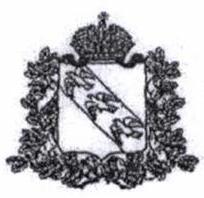 А Д М И Н И С Т Р А Ц И Я Р ы л ь с к о г о   р а й о н а   К у р с к о й   о б л а с т иУ П Р А В Л Е Н И Е  П О  О Б Р А З О В А Н И Ю  Адрес: г. Рыльск,ул. Урицкого, 56                                             Тел. 8 (47152)2-32-92	В соответствии с письмом департамента государственной политики в сфере среднего профессионального образования и профессионального обучения Минпросвещения России от 03.11.2021 №05-1465 в рамках проведения анализа состояния региональной работы субъектов Российской Федерации по направлению профессиональной ориентации и профессионального самоопределения личности с целью дальнейшего выстраивания системной профориентационной работы проводится мониторинг эффективности реализуемых проектов и программ в сфере профессиональной навигации профессионального образования.    	Управление по образованию Администрации Рыльского района Курской области просит в срок до 22 ноября 2021 года заполнить форму мониторинга https://docs.google.com/forms/d/11XnhS8c3L96f21Rp3BRaaM2wsvSbcoHwanxRcpaIzxI/edit?usp=sharing  в разрезе каждой общеобразовательной организации, а также направить информацию о заполнении данного мониторинга по адресу электронной почты: rylsk_poarko@mail.ru c пометкой «Мониторинг профориентации» для Стуловой Т.Н.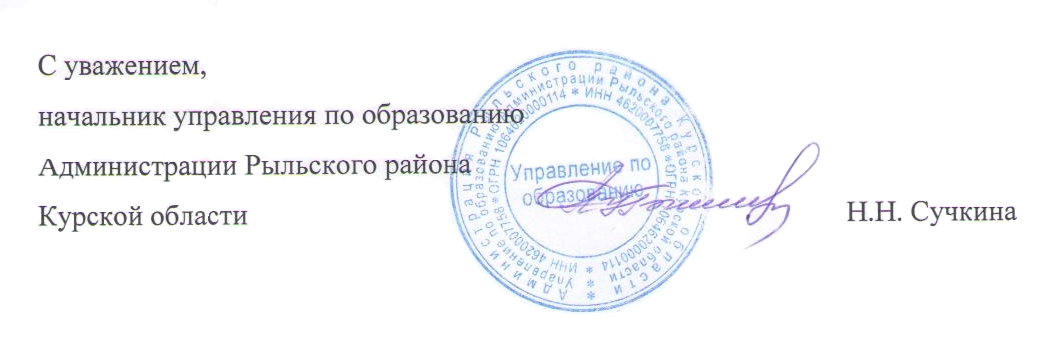 Исп. Стулова Т.Н.89207299286Исходящий №774 «19» ноября 2021 г.Руководителю ОО